Ranking ListPeriod: 17/3Date Range: (01/10/2017 to 31/10/2017)Version: 4Important NoticeWhilst every care is taken that the data inserted into the computer is accurate, the occasional error is inevitable.Table Tennis Scotland accepts no responsibility of any kind for such errors and their consequences. Any mistake will be investigated and proven errors will be rectified in a subsequent list. Any queries from the list should arrive within three weeks of the list publication date and be sent to:- Senga Thompson
Table Tennis Scotland
Caledonia House
South Gyle
Edinburgh
EH12 9DQ
Email: senga.thomson@tabletennisscotland.co.uk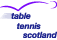 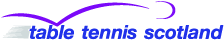 Ranking ListPeriod: 17/3Date Range: (01/10/2017 to 31/10/2017)Ranking ListPeriod: 17/3Date Range: (01/10/2017 to 31/10/2017)Ranking ListPeriod: 17/3Date Range: (01/10/2017 to 31/10/2017)Ranking ListPeriod: 17/3Date Range: (01/10/2017 to 31/10/2017)Ranking ListPeriod: 17/3Date Range: (01/10/2017 to 31/10/2017)Ranking ListPeriod: 17/3Date Range: (01/10/2017 to 31/10/2017)Ranking ListPeriod: 17/3Date Range: (01/10/2017 to 31/10/2017)Ranking ListPeriod: 17/3Date Range: (01/10/2017 to 31/10/2017)Ranking ListPeriod: 17/3Date Range: (01/10/2017 to 31/10/2017)Ranking ListPeriod: 17/3Date Range: (01/10/2017 to 31/10/2017)Ranking ListPeriod: 17/3Date Range: (01/10/2017 to 31/10/2017)Ranking ListPeriod: 17/3Date Range: (01/10/2017 to 31/10/2017)Under 13 Girls Under 13 Girls Under 13 Girls Under 13 Girls PosNamePointsInactive Periods1Amelia Smolarek (1990)3092Willow Shek (2496)21373Jessica Hogg (2455)1214Shannon Brown (2008)947Under 13 Boys Under 13 Boys Under 13 Boys Under 13 Boys PosNamePointsInactive Periods1Jamie Johnson (1836)3482Borui Chen (2506)32773Charlie McGowan (2157)16314Daniel Tibbetts (2503)1625Haydn Jackson (2416)1416Aron McDonald (2577)99Cadet Girls Cadet Girls Cadet Girls Cadet Girls PosNamePointsInactive Periods1Faye Leggett (1279)101312Wiktoria Smolarek (1869)8243Amelia Norbury (2114)6934Catrin Ace (1180)6155Holly Stephen (1178)41376Amelia Smolarek (1990)3097Holly McNamara (1833)2948Naomi Provan (2031)2229Willow Shek (2496)213710Jessica Hogg (2455)12111Shannon Brown (2008)947Cadet Boys Cadet Boys Cadet Boys Cadet Boys PosNamePointsInactive Periods1Martin Johnson (1551)11362Charlie Morton (1821)83963Rafal Wilowski (1025)7164Yifei Fang (1576)5945Gautam Kakar (1552)55716Michael Zhang (1850)4757Josef Bokedal (1145)3838Rayyan Khalid (1560)3779Jamie Johnson (1836)34810Borui Chen (2506)327711Aaron Richardson (1759)31112Luke Hennessey (1419)29413Joshua Orr (2011)221114David Hay (2502)20815Patric Hollywood (1853)18516Arron Barclay (2403)17817Charlie McGowan (2157)163118Lewis Gillespie (1882)16219Daniel Tibbetts (2503)16220Ye Ye Mo (2348)15421Haydn Jackson (2416)14122Chad Duncan (1820)13623Andrew Nimmo (2489)13124Ben Jamieson (2442)116125Aron McDonald (2577)9926Jacob Munro (2056)7427Alasdair Crofton (1934)71128Louis Myatt (1420)69829Jacques Clapham (1549)69730David McRae (1880)61131James Warwick (2298)481Junior Girls Junior Girls Junior Girls Junior Girls PosNamePointsInactive Periods1Tessa Yau (1143)9982Jennie Yang (1033)9783Faye Leggett (1279)95214Wiktoria Smolarek (1869)9075Hannah Robb (1312)83776Isla Stott (1148)7697Lauren Macleod (1198)7258Paula Callaghan (1354)6839Amelia Norbury (2114)62810Holly Stephen (1178)332711Amelia Smolarek (1990)94Junior Boys Junior Boys Junior Boys Junior Boys PosNamePointsInactive Periods1Calum Morrison (1335)14852Dylan Curry (1071)14383Keir Morton (1201)12764Danny Bajwa (1181)11455Harvey McDonald (1021)10346Martin Johnson (1551)10047Zaid Khalid (1563)9808Joseph Cranna (1016)93769James Forrest (1380)86710Elias Bokedal (1062)75311Andrew McRae (1103)63812Charlie Morton (1821)634613Yifei Fang (1576)56014Jake Somerville (1381)509115David Cormack (1501)458716Ryan Henry (1540)44417Rafal Wilowski (1025)36818Tony Nelson (2242)24519Gautam Kakar (1552)231120Jamie Sloan (2178)211121Michael Zhang (1850)19122Elliott Medland (1736)17723Andrew Turnbull (1432)148624Kaiser Collins (1843)14325Kyle Neary (1877)112126Alasdair Crofton (1934)110127John Turnbull (1431)108628Luke Hennessey (1419)10329Rayyan Khalid (1560)10230Blair Spinks (1881)9931Aaron Richardson (1759)9732Christopher Mexson (1984)8533Fergus Maclean (1714)6234Andrew Nimmo (2489)5835Martin Krus (1848)50736Sonny Coll (1865)197Under 21 Women Under 21 Women Under 21 Women Under 21 Women PosNamePointsInactive Periods1Rebecca Plaistow (1034)18882Lucy Elliott (1797)16593Alisa Khalid (1562)14414Rachel Crawford (1433)121065Faye Leggett (1279)112716Tessa Yau (1143)10597Lauren Macleod (1198)9928Isla Stott (1148)8119Jennie Yang (1033)78610Jill Taylor (1775)734611Paula Callaghan (1354)64912Wiktoria Smolarek (1869)64413Amelia Norbury (2114)55314Catrin Ace (1180)54415Holly Stephen (1178)472716Naomi Provan (2031)10317Jessica Hogg (2455)20Under 21 Men Under 21 Men Under 21 Men Under 21 Men PosNamePointsInactive Periods1Yaser Razouk (1757)22212Christopher Wheeler (1437)219033Calum Morrison (1335)21724Dylan Curry (1071)21115Keir Morton (1201)20256Harvey McDonald (1021)19187Danny Bajwa (1181)18658John Hannah (2065)180819Martin Johnson (1551)175110Zaid Khalid (1563)171711Charlie Morton (1821)1541612James Forrest (1380)152013Rafal Wilowski (1025)139914James Woods (1922)1392115Joseph Cranna (1016)1342616Jamie Arnott (1154)1327117Gautam Kakar (1552)1312118Alex Crowe (1017)1291719Callum Riddoch (1678)1287120Elias Bokedal (1062)124921Joseph Abbott (2321)1233122Jake Somerville (1381)1231123Michael Zhang (1850)118424Gavin Elliot (1077)1160725David Cormack (1501)1158726Jamie Sloan (2178)1157127Ryan Henry (1540)115628Andrew McRae (1103)114729Kaiser Collins (1843)114430Luke Hennessey (1419)110231Rayyan Khalid (1560)107732Tony Nelson (2242)106833Andrew Turnbull (1432)1053634Blair Spinks (1881)102535Murray Paterson (2337)102536Yifei Fang (1576)102237Robin Wilson (1857)1016638Kyle McPhee (1970)986739Christopher Mexson (1984)97940Elliott Medland (1736)92941Lewis Gillespie (1882)91642David Hay (2502)91643Arron Barclay (2403)91344Martin Krus (1848)894745Cameron Steele (1983)892646Jamie Johnson (1836)88647Declan Tobin (1822)85848Chad Duncan (1820)80849John Turnbull (1431)780650Owen Wilson (1852)757751Andrew Nimmo (2489)73252Sonny Coll (1865)725753Louis McLeod (1418)684154Patric Hollywood (1853)59855Joshua Orr (2011)579156Ben Jamieson (2442)527157Alasdair Crofton (1934)469158Kyle Neary (1877)468159Haydn Jackson (2416)40960James Warwick (2298)331161Andrew Morrison (1914)147162Charlie McGowan (2157)1031Senior Women Senior Women Senior Women Senior Women PosNamePointsInactive Periods1Lynda Flaws (1523)196672Gillian Edwards (1028)192213Rebecca Plaistow (1034)18884Lucy Elliott (1797)16595Alisa Khalid (1562)14416Lara Stirling (1434)141417Stella Hughes (1292)133678Renee Ho (1542)122369Rachel Crawford (1433)1210610Faye Leggett (1279)1127111Rhian Williams (1782)1124612Tessa Yau (1143)105913Lauren Macleod (1198)99214Senga Thomson (1027)98015Maureen Moran (1744)915716Isla Stott (1148)81117Jennie Yang (1033)78618Jill Taylor (1775)734619Paula Callaghan (1354)64920Wiktoria Smolarek (1869)64421Amelia Norbury (2114)55322Catrin Ace (1180)54423Holly Stephen (1178)472724Catherine O'Neill (1749)46525Lisa Notarangelo (1009)421126Naomi Provan (2031)10327Jessica Hogg (2455)20Senior Men Senior Men Senior Men Senior Men PosNamePointsInactive Periods1Gavin Rumgay (2040)284652Craig Howieson (1032)27463Niall Cameron (1149)23734Colin Dalgleish (1958)23555Sean Doherty (1038)23246Yaser Razouk (1757)22217Christopher Wheeler (1437)219038Calum Morrison (1335)21729Christopher Main (1029)2121610Dylan Curry (1071)211111Richard Main (1037)2106612Sepehr Bidari (1348)207613Craig Hardie (1537)2033614Keir Morton (1201)202515Scott Barton (1801)1980716Harvey McDonald (1021)191817Danny Bajwa (1181)186518John Hannah (2065)1808119Martin Johnson (1551)175120Zaid Khalid (1563)171721Andy Macpherson (1734)170822Alan Whitton (1926)1688623Charles Ellis (1338)1621124Ian McLean (2395)162025Stewart Armitage (2018)1569626Charlie Morton (1821)1541627James Forrest (1380)152028Tam Lawler (1927)1514129Greig McDonell (1401)1494130Iain Johnstone (1403)1483731Andrew Grant (1532)1436132Roy Claxton (1015)142033Rafal Wilowski (1025)139934James Woods (1922)1392135Alexander Asyunkin (1368)1379136Peter Aird (1247)1377137Martin Richens (2311)136838Peter Cameron (1356)1364639Chris Barclay (1346)1354640Keith Dingwall (1359)1348141Babu Valaguruvan (1244)1345142Joseph Cranna (1016)1342643Caleb Guo (1535)1340644Thomas Cairns (1353)133945David Tait (1985)1333646Jamie Arnott (1154)1327147Stan Stoodley (2133)1316148Calum Ross (1680)1313649Gautam Kakar (1552)1312150Lewis Hills (2317)1293151Alex Crowe (1017)1291752Callum Riddoch (1678)1287153Billy Murphy (1747)1284654Dylan De Silva (1186)1282655Grant Williams (1702)1282656Charlie Brindley (1253)1271157David Macdonald (1710)126958Glyn Eggar (1389)1262659Robert Tanner (1134)1258160Elias Bokedal (1062)124961Richard Masterson (1438)1244162Stuart Halliday (1637)1243663Joseph Abbott (2321)1233164Lance Stockdale (1306)12327Veteran Women Veteran Women Veteran Women Veteran Women PosNamePointsInactive Periods1Senga Thomson (1027)17082Catherine O'Neill (1749)17063Susan Adamson (2163)168914Fiona Kinloch (1655)16751Veteran Men Veteran Men Veteran Men Veteran Men PosNamePointsInactive Periods1Dylan De Silva (1186)209262Gerry Campbell (2493)176013Alan Whitton (1926)156164Roy Claxton (1015)15515Callum Gerrard (1528)136466Peter Aird (1247)129517Martin Richens (2311)10208Peter Cameron (1356)89069Stan Stoodley (2133)825110Billy Murphy (1747)806611Iain McHarg (1729)787612Andrew McIntyre (1731)775613Lance Stockdale (1306)713714Malcolm Macfarlane (2141)266515Tam Lawler (1927)251116Richard Masterson (1438)228117Brian Robertson (1004)138118Charlie Brindley (1253)138119Richard Ferro (1005)121120Andrew Exton (1443)120121Robbie McIntosh (1730)11922Bill Davidson (1789)102123Steve Collins (2315)102124Derek Milne (1110)100125Ritchie Logan (2236)34